Give-Aways: Pflanzbleistift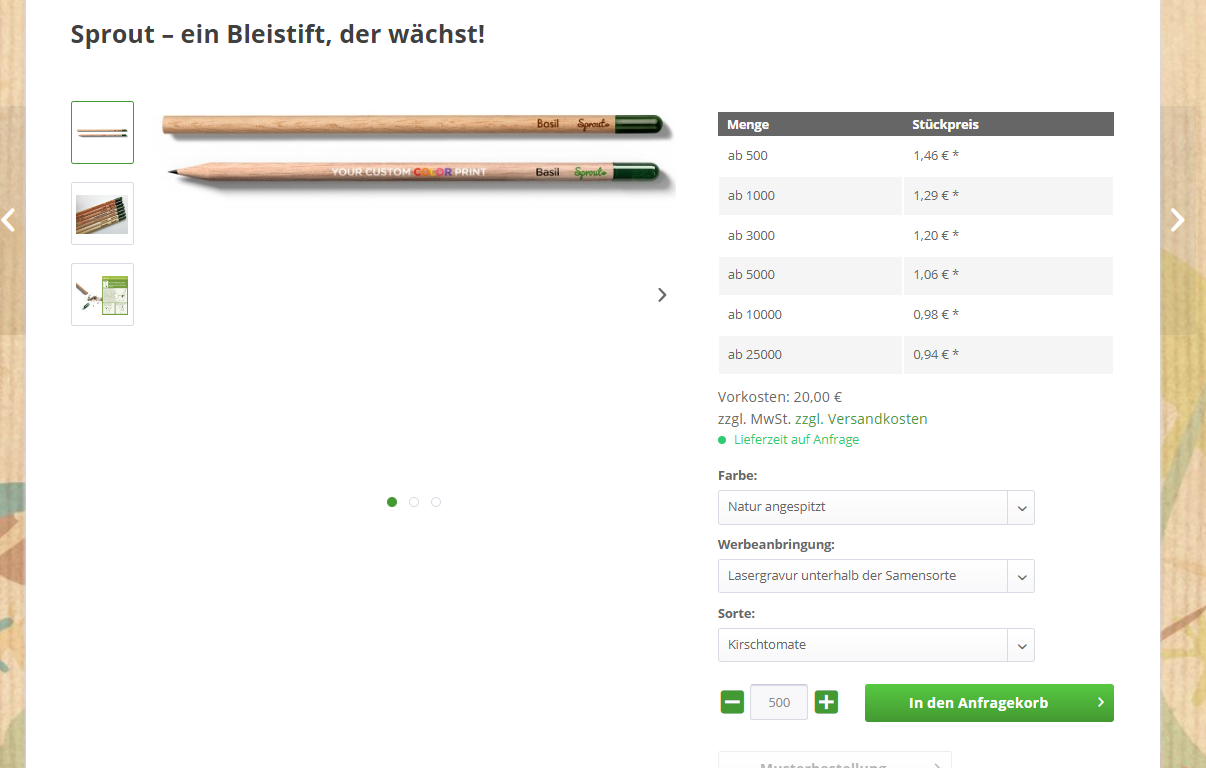 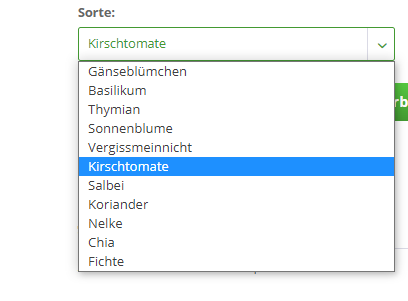 Weitere Ideen: Geodreieck (hat die Hochschule Biberach)Webcam-AbdeckungMultifunktionstuch („Buff“)Smartphoneständer/-halterReCupPopo-RutscherTrinkflascheBienenwachstuchLadekabel „Get Three“Handyhalter „Lodsch“Hula Hoop ReifenAnspitzer Gecko (von Robs )